SE VUOI LA PACESe vuoi la pacedichiara guerra alla guerraal tuo egoismoche vuole tutto per sée non ti fa vedereil bisogno del tuo fratello.Combatti ogni desiderio di dominioche vuole farti comandarenel gioco, a scuola, a casa,dappertutto.Se vuoi la pacecerca che tutti attorno a teabbiano il necessario,abbiano la possibilità di parlare;siano libericome vuoi essere libero tudi parlare, di lavorare,di pregare, di amare, di vivere.LA PACE INCOMINCIA DA TE.( G.Elba )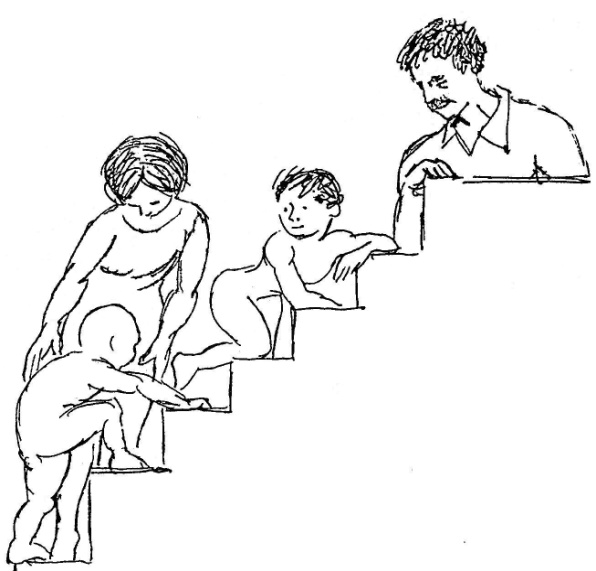 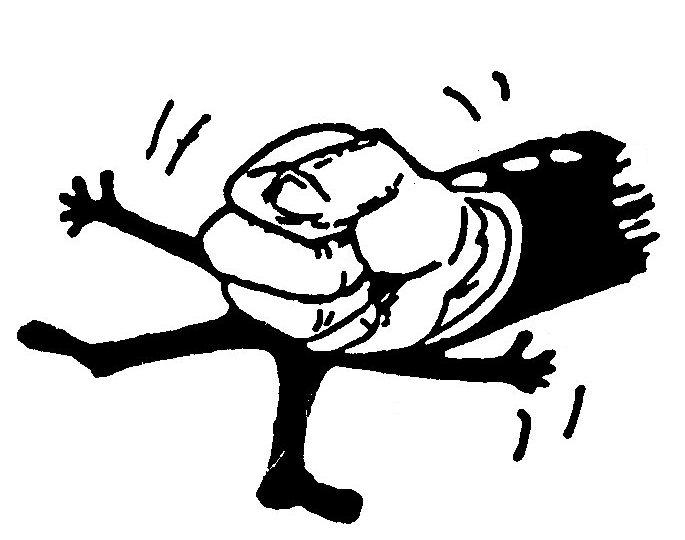 